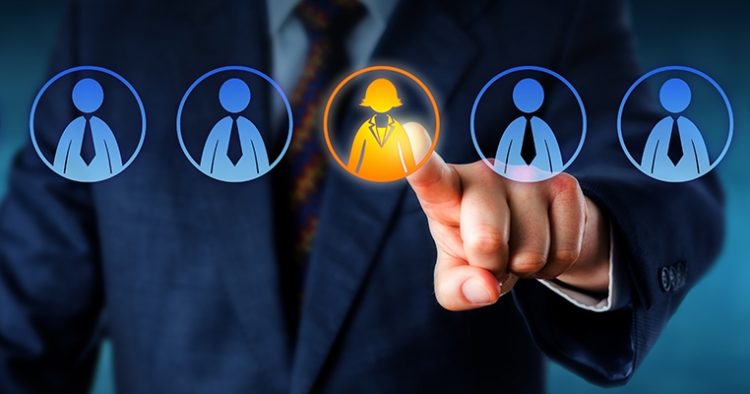 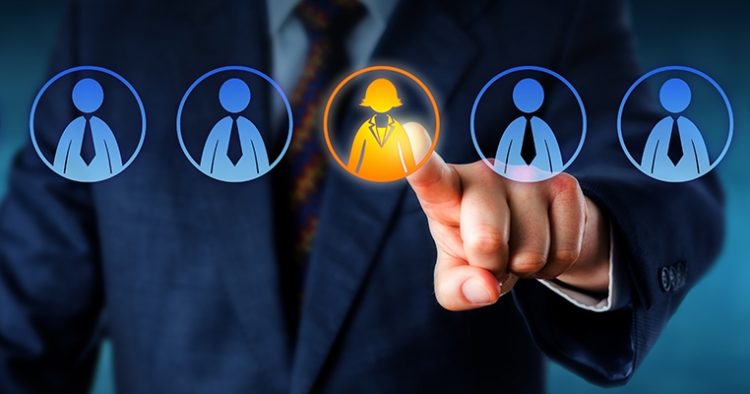 Leader sur son marché, Score & Secure Payment (SSP) est une Fintech française qui optimise les stratégies de paiement des entreprises grâce à des services sécurisés et rapides à intégrer. Nous fournissons des solutions innovantes pour répondre aux évolutions du parcours de souscription et de paiement des clients finaux, en magasin comme en ligne. Plus de 14 000 clients « marchands» (Retail, B to B, Loisirs, Grande Distribution, transports…) nous confient plus de 4 Milliards d’Euros de paiements à sécuriser chaque année. Notre ambition est simple : rendre le paiement en ligne, simple, accessible et sécurisé. Nous gérons l’ensemble des aspects technologiques et réglementaires pour accepter les paiements en ligne que ce soit par carte bancaire, par chèque ou par compte bancaire et permettre à nos clients de se concentrer sur le développement de leur entreprise.Descriptif du poste :Vous êtes rattaché(e) au responsable marketing dans la définition et l’application opérationnelle de la stratégie marketing & communication ainsi que la mise en place de plan de communication àdestination des clients de l’entreprise.Au quotidien vous interviendrez dans les missions suivantes :Participation à l'élaboration et à la conception de la stratégie éditoriale sur les différents types de supports inhérents à la communication clients & prospects : site internet, emailing, réseaux sociaux…Gérer et animer les comptes sociaux de SSP, création du calendrier éditorial, publication et réponses aux commentaires;Rédaction de contenu et conception de supports de communication institutionnels, d’aide à la vente, mise en avant des produits de l’entreprise  (fiches produits, blog, livres blancs, études de cas, présentations commerciales, articles, newsletters…;Identifier les opportunités de prises de parole pertinentes (salons, presse, concours, forum, sites spécialisés, …) ;Mener une veille concurrentielle et sectorielle ;Assister le responsable marketing dans la gestion du site web ;Utilisation des outils de mailing (MailChimp) et de marketing automation CRMDéfinition et suivi des indicateurs de performanceProfil recherché· Etudiant(e) issu(e) d'une formation BAC+4/5 en école de Commerce, Content management, ou  Communication et Marketing.· Excellentes qualités rédactionnelles et de communication, et notamment  maîtrise des  techniques de l’écriture et d’illustration sur le web· Passion pour le digital, fort intérêt pour les nouvelles technologies et les médias sociaux  Linkedin Twitter et Youtube· Intérêt pour les fintechs· Des connaissances en graphisme, Canva, publisher, photoshop· Des connaissances en  HTML et/ou de WordPress sont des plus appréciables.· Vous êtes capable d’être rapidement opérationnel dans une petite structure.· Créativité, afin d’apporter de nouvelles idées dans un domaine où il faut être innovant pour  pouvoir se différencier · Rigueur pour assurer un suivi des actions et un reporting efficace· Autonome : vous êtes très organisé(e) et êtes orienté(e) résultat ; · Sens exceptionnel du détail· Niveau d’anglais opérationnel · Proactif, force de proposition et rapidité pour comprendre de nouveaux sujets· Forte culture client  · Sens du travail en équipe, pour dialoguer positivement en interne avec l’ensemble des services concernésDurée du contrat : 6 moisDate de début prévue : 01/09/2021Type d'emploi : Temps plein, StageHoraires : Du Lundi au VendrediTélétravail: NonAVANTAGESParticipation au transport Titre-restaurantDisponibilité : Immédiate	Localisation : 25, Rue Louis Le Grand 75002 PARISContact :  lydia.gayino@gmail.com